Agenda ItemsApproved Meeting Minutes 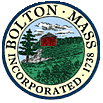 Bolton Parks & Recreation CommissionMeeting MinutesDate:February 9, 2021Time/Location7:00 p.m.   Zoom Meeting                                Commissioners Present: Ed Sterling, Lauren Cilley (late), Greg Kabachinski, Lauren LaRosa (late), Lisa Shepple-CoordinatorGuests:Larry Cedrone, Amy Balewicz, Tara BastaNext Meeting:Tuesday, March 9th, 2021Agenda ItemAction1.Due to late attendance of 2 members, the meeting started with a quorum at 7:15PMApprove Minutes from January 12th, Meeting Minutes were approved 2.Discussion with our new Commissioners       Larry Cedrone, Amy Balewicz & Tara Basta introduced themselves and spoke a       little bit about their background.       Ed explained how names are placed on ballot and how election works, with       caucus meeting in March.  Attendance needs to be prearranged with Town       Clerk so she can email them the Zoom link. Whoever is not elected can still stay       as a volunteer on our sub-committee.Discuss Operating Plan      Ed explained he submitted VMP/OP to Selectmen. They suggested to submit to      Con-Comm. Lisa will meet with Rebecca to understand if that’s exactly what      they’re looking for.Field and Event RequestsBob Nuzzo, Nashoba o55 soccer, Forbush Field. Fees to be charged at the private group levelTom Pokorney, Nashoba othsl soccer, Forbush Field. Fees to be charged at the private group levelErin Wendell, Girls Lacrosse at the old Horse Ring. Fees to be charged at the regional sports group level as this is a Nashoba and not Bolton-only league.Update on Ice Skating/Town Common      The snow was all cleared off but it still needs more water.  Will contact Fire dept       to refill.  We all agreed new tarp should be purchased for next year.Update on New Programs       Registration coming up soon for art lessons, basketball clinic, knitting lessons to       start and a few more in process like Tai Chi, Barre3.  Looking for others as well.      Sign up coming soon with discussion coming next with summer camps.Lisa to meet with Rebecca LWill touch base with them, setting up online payment with Unibank and they can pay online soon. Will get in touch with Erin being new and isn’t aware of fees.Discussion for Easter 2021     Commissioners agreed no formal celebration of Easter this year because of Covid but      looking into other fun ideas to have around town. (paint rocks instead of easter eggs,      scavenger hunt and winning a small prize like chocolate bar or something)Discussion for Swimming Lessons 2021     We’re thinking of holding sign ups and not collect fees until June based on Covid      levels at that time.  Ed will contact Linda Herbison to discussUpdate on Flag Replacement     Lisa contacted Leslie @ DPW and found out they handle proper flag retirement and      ordered new one to replace the beat up one at Town CommonFinal Annual Report      Ed finalized the annual report and added the tree decorations with the virtual tree      lighting with high school girls’ choir.  Lisa submitted to Town clerkThe Meeting closed at 8:15 PMAll - finalize idea for next meetingEd contact Linda Herbison3.Updates from Commissioners	4.Items for next agendaSwimming lessonsEaster eventSummer camp5.Next Meeting:  Tuesday, March 9th, 7:00 pmInitialsESLCGKLLCommissionerE. SterlingL. CilleyG. KabachinskiL. LaRosa